English IVSummer Reading 2022IB SL Literature & LanguageThe House of Spirits by Isabel Allende 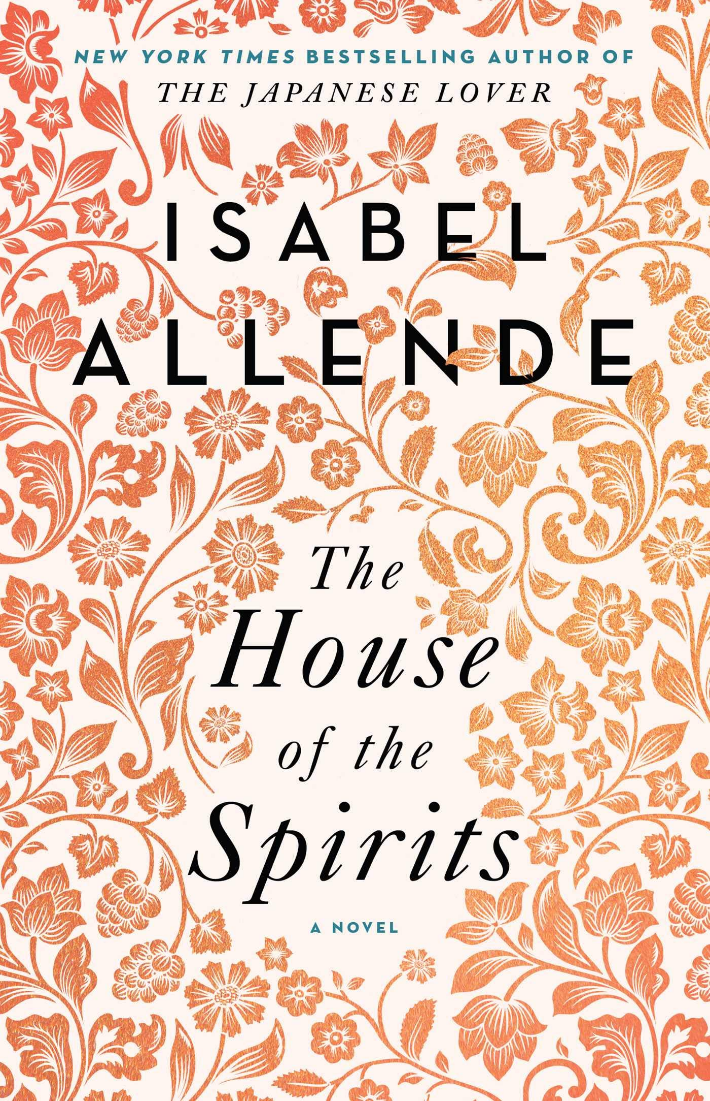 IB HL Literature & Language Year 2 / Dual EnrollmentIsabel Allende student choice: House of SpiritsPaula  City of BeastsInes of my Soul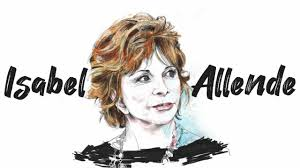 IB HL Literature & Language Year 2 / Dual Enrollment: Intro to Literature & British LiteratureExtremely Loud & Incredibly Close by Jonathan Safron Foer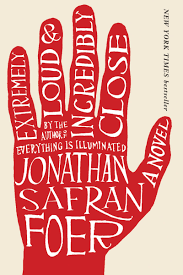 